GDPR. SICUREZZA DEI DATI. SEGRETO AZIENDALE.
UN'OCCASIONE PER AFFRONTARE IL TEMA DELLA SICUREZZA DI TUTTI I DATI CONNESSI CON LA RISERVATEZZA AZIENDALE E CON LE PERSONE.


Venerdì 13 aprile - ore 9.00
Parco Scientifico e Tecnologico Luigi Danieli
via Linussio 51, UdineIl trattamento e la gestione dei dati degli utenti ha un nuovo regolamento, adottato dall’Unione Europea nell’aprile 2016, e che entrerà in vigore il 25 maggio 2018: il GDPR (General Data Protection Regulation), che riguarda appunto la protezione dei dati e il tema molto sentito della gestione della privacy. 
Per saperne di più e capire come muoversi in questo ambito delicato, vi aspettiamo venerdì 13 aprile insieme a Fill In The Blanks.

PROGRAMMA
Ore 9.00  -    Registrazione partecipanti e welcome coffee
Ore 9.30  -    Benvenuto e saluti istituzionali
                     Ing.Fabio Feruglio, Direttore Friuli Innovazione
                     Contributi per l'innovazione e la digitalizzazione delle imprese
                     Dott. Tommaso Bernardini, Friuli Innovazione
Ore 10.00 -   GDPR: meno uno al lancio.
                     Avv. David D'Agostini, Studio Legale D'Agostini
Ore 10.45  -  IT assessment per il GDPR, ma non solo
                     Dott. Andrea Bertoni, Fill In The Blanks
Ore 11.30  -  Come assicurare l'azienda dalle insidie del GDPR
                     Dott. Samuele Moschioni, Responsabile BCP Cons.
Ore 12.00  -  Conclusioni
Ore 12.15  -  AperitivoL'INCONTRO E' LIBERO E GRATUITO PREVIA ISCRIZIONE SU EVENTBRITE 
PER MOTIVI ORGANIZZATIVI.
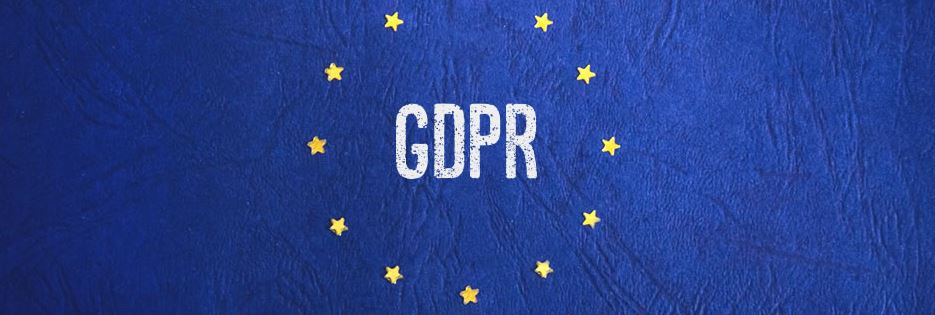 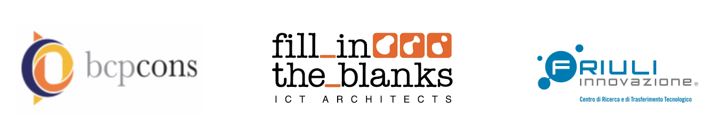 